Логопедическое подгрупповое занятие с 1 классом.Тема: «Ударные и безударные слоги»Цель: закрепить представления детей об ударном и безударном слоге. Задачи: упражнять детей в умении определять ударение в слове, различать ударные и безударные слоги, определять позицию (ударную и безударную) слога в слове;способствовать развитию фонематического восприятия, навыков звукового анализа и синтеза, активизировать словарный запас обучающихся.поддерживать интерес и положительный эмоциональный настрой к логопедическим занятиям.Методы: наглядный (предметные картинки, схемы); словесный (совместная речевая деятельность); игровой (динамическая пауза); практический (выполнение заданий, упражнений). Используемое оборудование и материалы: предметные картинки, схемы слов, карточки с упражнения и заданиями. Ход мероприятия:Организационная часть:Учитель – логопед: Послушайте, как я произнесу слова: со-ва, ру-ка, зи-ма. (По слогам.) Все слоги я произнесла одинаково? (Нет)А какие слоги я выделяла голосом? Как называются слоги, которые мы выделяем голосом? (Ударные) Правильно, в ударном слоге мы протяжно произносим гласный звук (голосом выделяем), и значок «ударение» ставится над гласным звуком.Основная часть:Сообщение темы занятия. Учитель – логопед: Сегодня мы продолжим работать над темой «Ударение», будем учиться находить в слове ударные и безударные слоги.У доски разбирается слово «школа», записывается схема по слогам с указанием гласных и постановкой ударения.Пальчиковая гимнастика.Работа в тетради: Составь слова из слогов. Поставь ударение. Подчеркни в словах ударный слог.Упражнение «Подбери картинку к схеме». Логопед предъявляет предметные картинки. Дети по очереди называют их, выделяя голосом ударный слог, и соотносят с нужной схемой. Физминутка.Работа с карточками в паре.Игра «Слова перевёртыши». Детям предлагается первый слог сделать вторым и прочитать новые слова.Заключительная частьУчитель – логопед: Наше занятие подошло к концу. Что такое ударение? На какие две группы делятся слоги? (ударные и безударные)  Молодцы ребята, мы сегодня с вами хорошо поработали. Вы были очень активными. Спасибо за занятие!  Предполагаемый результат: Закрепить понятие «ударение», его смыслоразличительную функцию. Упражнять в разграничении слов, различающихся ударением. Формировать умение различать в словах ударные и безударные слоги. Обогащать словарный запас. Участие в разных формах работы в классе (индивидуальной, фронтальной, в паре).Приложения:Задание  в тетради.Составь слова из слогов. Поставь ударение. Подчеркни в словах ударный слог.нал, пе - ________________      ро, во, бей - ______________ка, ба, со - _______________тух, пе - _____________________ка, даш, ран - _________________ко, ва, ро - ___________________Упражнение «Подбери картинку к схеме».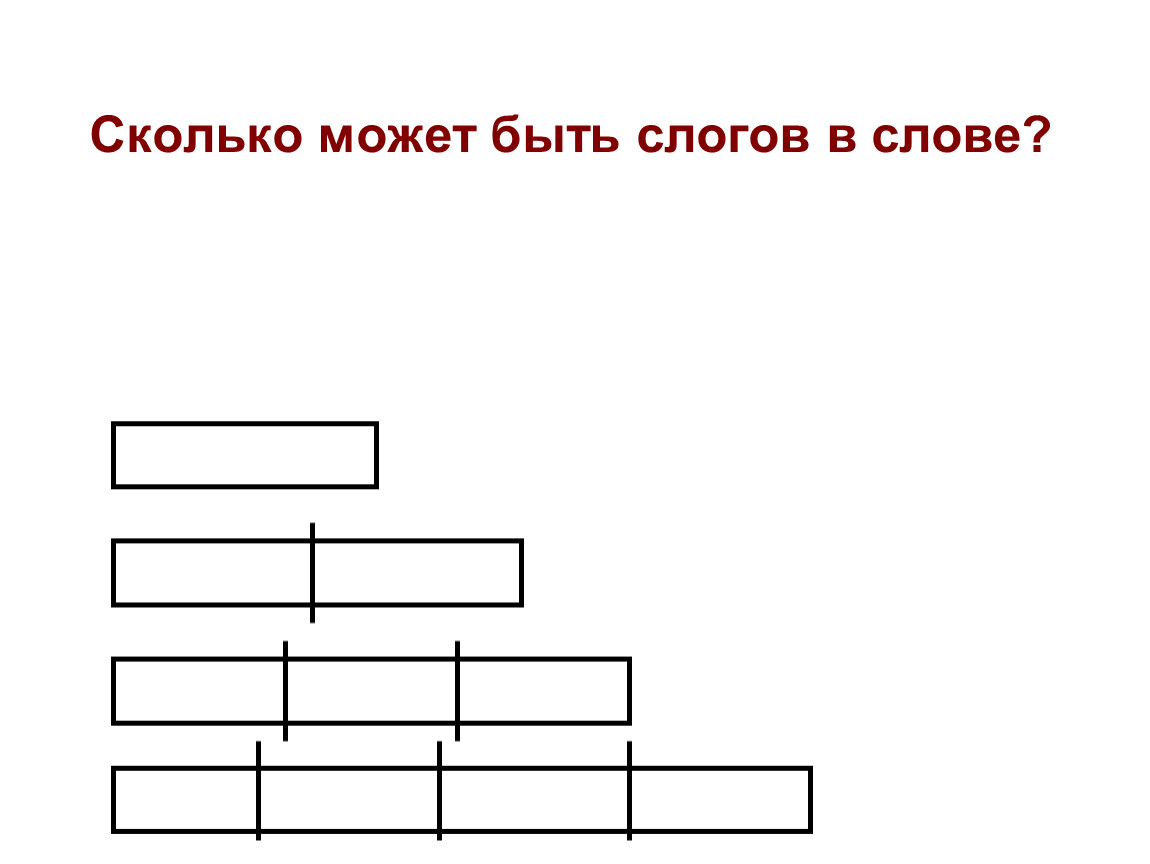 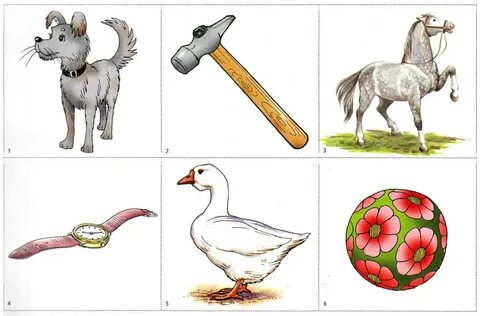 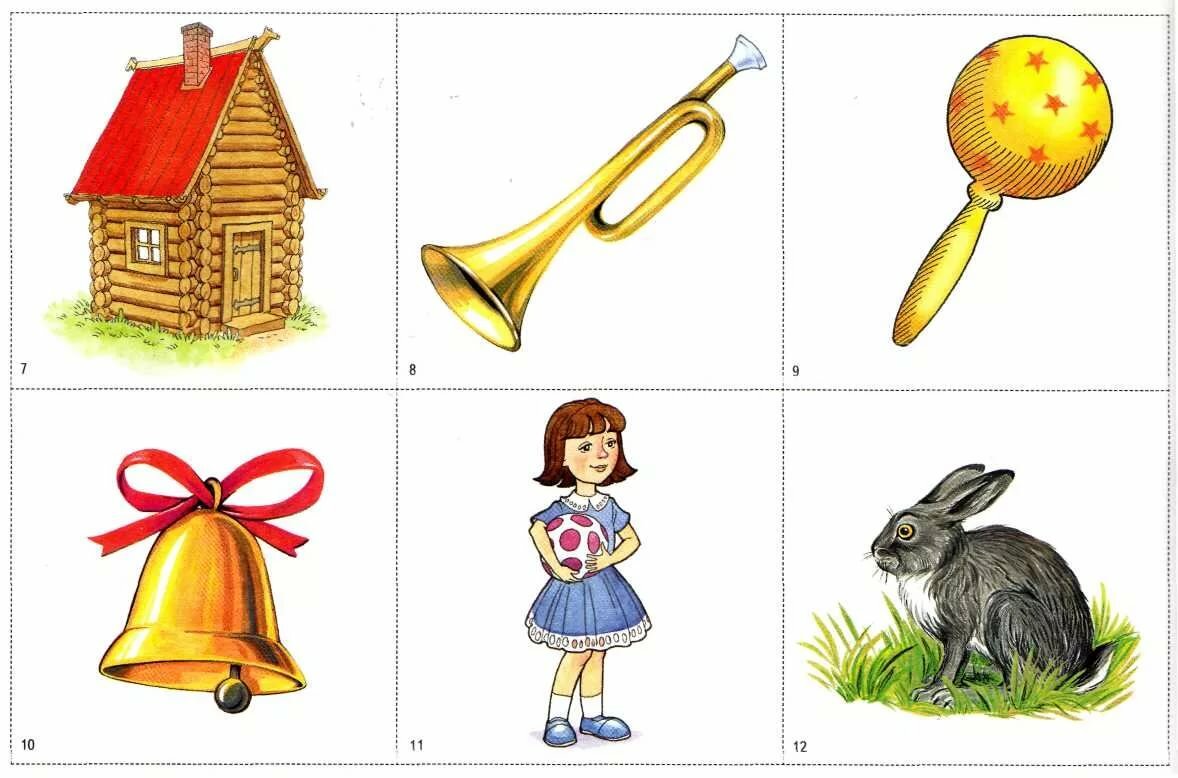 Работа с карточками.1) Сколько в слове слогов: крапиваа) 5         б) 2               в) 3                    г) 42)Найди слово, в котором правильно поставлено ударение:  а) се́но       б) кра́пива            в) пру́ды              3)Найди слово, в котором звуков больше, чем букв:  а) яблоко        б) соль          в) криво            4)Укажи номера слов, в которых пропущена буква о.1)  сл…ва                   4) с…довник                    2)  ж…рища               5) бр…сать                    3)  пл…довый            6) стр…итель5)Укажи номера слов, в которых не допущена ошибка.1) жызнь                  4) жыла                    2) кувшин               5) животное                   3) шышка                6)Поставь ударение на то слово, в котором есть «ь» знак.1)  сапоги                 4) лось                    2)  морковь              5) бабочки                    3)  олень                  6) ёлкиИгра «Слова перевёртыши».Насос, сыро, наши, камыш, рады, жилы, навес.